KLASA VI B – ŚRODA 8.04.2020 R.PlastykaTemat: Kompozycja płaska – Baranek Informacja dla ucznia:Przygotuj materiały np. płatki kosmetyczne lub wata, nożyczki, klej papier, czarny flamaster lub długopis. Wykonaj ćwiczenie. 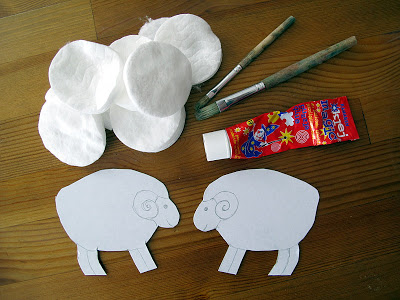 GeografiaTemat: Atrakcje turystyczne Czech i Słowacji.Przeczytaj wiadomości z podręcznika i dla urozmaicenia obejrzyj krótkie filmiki.https://www.youtube.com/watch?v=0cTBTo3kiEE https://www.youtube.com/watch?v=hvcuYOtopSk https://www.youtube.com/watch?v=mLmWbiE1KpsRozwiąż zadanie1 i 3 w Zeszycie ćwiczeń.  chętni zad. 4 i 5. Zrób zdjęcie i prześlij na e-maila klasowego.MatematykaTemat: Zapisywanie równań.Język rosyjskiTemat: Пасха в Польше- заключение.Instrukcja dla ucznia: 1/ redagowanie pisemnej wypowiedzi na temat Świąt Wielkanocnych, 2/ życzenia świąteczneWDŻTemat: Sztuka rozmowy. Proszę przemyśleć zagadnienie „Jakie znaczenie w naszym życiu ma umiejętność właściwego porozumiewania się”.Wychowanie fizyczneTemat: Ćwiczenia wzmacniające mm. brzucha – sprawność ogólna.Link: https://youtu.be/QbbNPOQVCZo  10 ćwiczeń brzucha dla początkujących - wirtualne lekcje WFJęzyk polski Temat: Do „Czasu Snu”, do początku początków”.1. Przeczytaj tekst J. Parandowskiego „Narodziny świata”.2. Zapoznaj się z pojęciami znajdującymi się w Słowniczku na str.157.3. Wykonaj w zeszycie pol. 1 str. 158. i 4 str. 159.4. Dla chętnych: Pol 8 str.160.